ΕΛΛΗΝΙΚΗ ΔΗΜΟΚΡΑΤΙΑΤΕΧΝΟΛΟΓΙΚΟΕΚΠΑΙΔΕΥΤΙΚΟΙΔΡΥΜΑ (Τ.Ε.Ι.)ΑΘΗΝΑΣΦΟΙΤΗΤΙΚΟΣ ΔΙΑΓΩΝΙΣΜΟΣ ΣΧΕΔΙΑΣΜΟΥ ΕΜΒΛΗΜΑΤΟΣ ΓΙΑ ΤΑ 30 ΧΡΟΝΙΑ ΤΟΥ ΤΕΙ ΑΘΗΝΑΣΔΕΛΤΙΟ ΤΥΠΟΥ                                                                                                    Πέμπτη, 13 Φεβρουαρίου 2014Με σημαντικό αριθμό συμμετοχών εκ μέρους των φοιτητών του ΤΕΙ Αθήνας ολοκληρώθηκε ο Φοιτητικός Διαγωνισμός για το «Σχεδιασμό του Εμβλήματος για τα 30 χρόνια του Ιδρύματος».Η 5μελής Επιτροπή Αξιολόγησης των υποψηφιοτήτων, μετά από διαδοχικές συνεδριάσεις, σε πρώτη φάση επέλεξε και βαθμολόγησε τα δέκα καλύτερα από τα υποβληθέντα έργα, τα οποία και θα εκτεθούν  στο χώρο υποδοχής του Συνεδριακού Κέντρου του Ιδρύματος. Σε δεύτερη φάση επέλεξε τα τρία πρώτα σε κατάταξη έργα, τα οποία θα  βραβευθούν από το Τεχνολογικό Εκπαιδευτικό ΄Ιδρυμα (ΤΕΙ) Αθήνας με τιμητικές πλακέτες και δώρα (1 tablet και 2 smart phones), ευγενική χορηγία του καρτοκινητού Vodafone CU. Το έργο που κατέκτησε το πρώτο  βραβείο  θα χρησιμοποιείται ως  επίσημο έμβλημα της 30ετίας στα έγγραφα, τα έντυπα και τους ιστότοπους του Ιδρύματος. Στους υπολοίπους επτά δημιουργούς θα χορηγηθεί έπαινος   για τα έργα τους.Η βράβευση, καθώς και η επίσημη παρουσίαση του εμβλήματος των 30 χρόνων θα  γίνει σε ειδική τιμητική εκδήλωση, την Παρασκευή, 14 Μαρτίου 2014 στις 13.30΄ στο ΤΕΙ Αθήνας, παρουσία των μελών της Διοίκησής του, μελών του Συμβουλίου του Ιδρύματος, της Κριτικής Επιτροπής και του χορηγού  Vodafone CU. Ο διαγωνισμός για τη δημιουργία του εμβλήματος αποτελεί την πρώτη από μια σειρά ενεργειών και εκδηλώσεων για τον εορτασμό της 30ετίας του ΤΕΙ Αθήνας.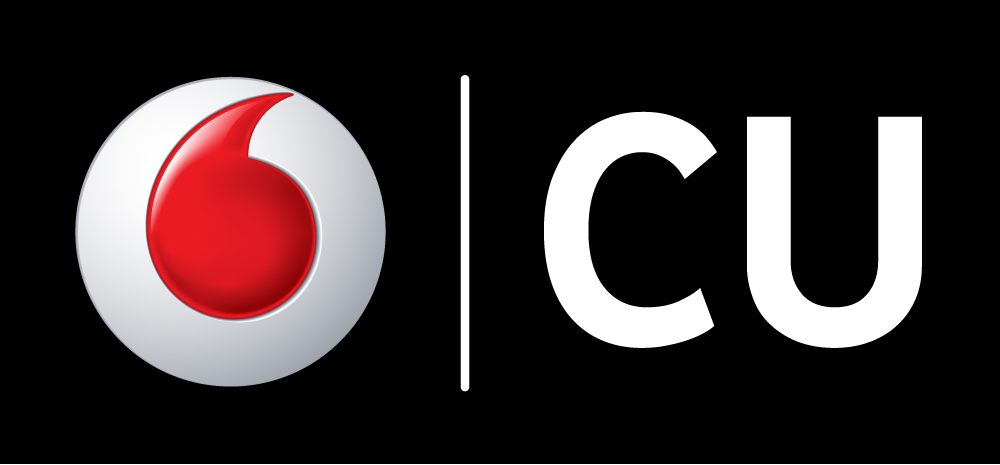 